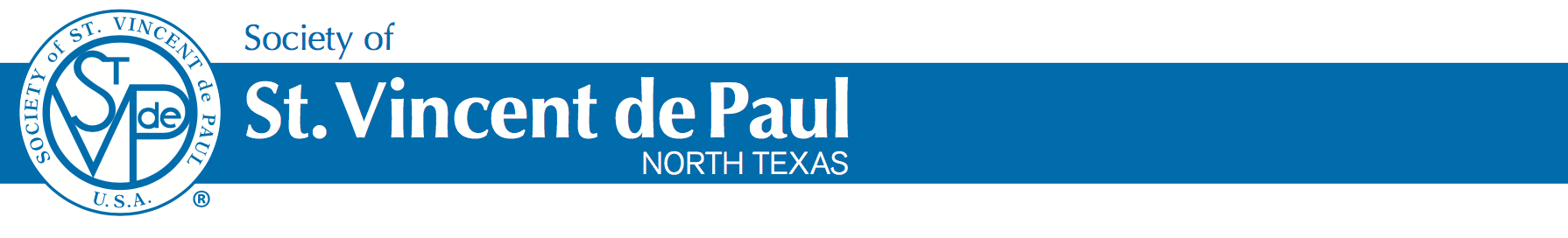 Payday Loan ReliefMini Loan Program The Society of St. Vincent de Paul offers a program to convert payday and auto title loans into a low-interest loan that can be paid off over 12-months. For more information, call the Society of St. Vincent de Paul at 214 520 0650 x 124, or email helpme@svdpdallas.org and ask about the Mini Loan Program.Loans offered at 3% interest over 12 monthsLoans from $500 - $4,000Requirements:Source of Income with direct deposit to bank accountAgree to automatic withdrawal of payment Agree to Budget counseling********Savings incentive********